CHILD & FAMILY THERAPY COUNSELLING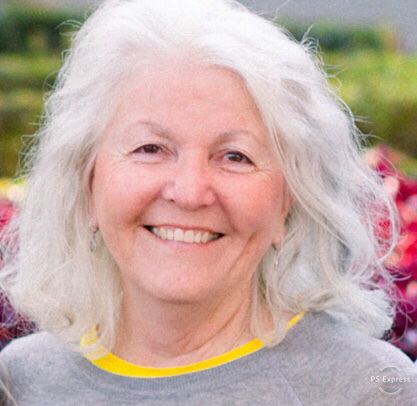 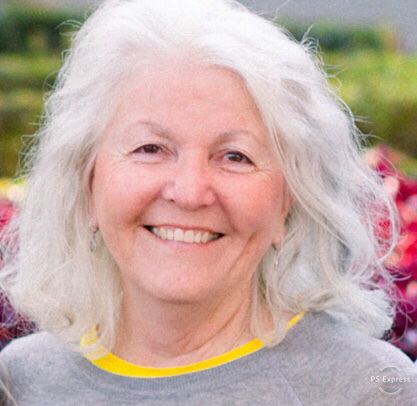 Presenter: Angela Ranallo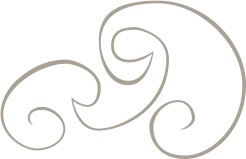 Child & Family TherapistClinical S/WMob: 0404470042  angelaran@bigpond.comThe One-day workshop will focus on DOUBE LISTENING narrative re-authoring practice.  It is a practice skill opening up spaces to explore territories that exist side-by-side to problematic experiences.DOUBLE LISTENING is more than active listening.  According to David Pare (2013), double listening is “the practice of staying open to hopeful possibilities always on the other side of the struggle” and listening for words that may be “a hinge around which two stories can swing”.  Monk and Winslade (2013).DOUBLE LISTENING is a particular way of listening with our eyes, our senses, our ears, our imagination and curiosity.DOUBLE LISTENING practice skill training will be a step-by-step experiential teaching and learning ways to listen, and what to listen for in the process of co-creating double storylines running parallel in client/people’s lives.DOUBLE LISTENING practice skill may be applied in therapeutic conversations in clinical and non-clinical settings.  The one-day workshop will have a focus on working with children, young people and families and effects of trauma.   The training will include live interview and stop/start  video  interview to guide therapeutic  practice exercises and opportunities for reflections and questions.This training is designed and suitable for psychologists, social workers, youth workers, family therapists, chaplains, counsellors and occupational therapists who work with children, young people and families. This workshop will focus on Reflecting on beliefs and habits of listening that can stand in our way of double listeningListening is always  active and selective; organised around meaning and  shaped by experiences and by ideas acquired through our lives and by the discourses in which we participate and live‘Tuning’ our ears so that we listen  (and hear)in ways that help us contribute to therapeutic conversations that may be useful to personsTuning our ears to listen for and  capture small traces of subordinate stories such asConjunctions words that interweave and intersect stories 	But; or; and; hence; so, neither, since…Body speak – voice; pace; posture…‘the absent but implicit’ story markers in person’s recounting their experiencesListening to bifurcation points   as crossroads where several stories collide, meet or intersect Tuning in to half sentences…By the end of this workshop participants will:Have increased understanding of how to engage in double-listening  reauthoring practice and what may block the double-listeningHave experimented with, and gain increase confidence in double listening practice skill by tuning in to the usefulness of  various aspects of listening/hearing that may have  potentially  been taken for grantedAbout Angela: Angela Ranallo is an AASW accredited Mental Health Social Worker and Supervisor.  She is a Clinical member of the Australian College of Social Work; a Clinical member of the Australian Association of Family Therapy (AAFT) and member of Association of Family and Conciliation Court and a member of Australian Professional Association for Trans Health (AusPATH).Angela has written a number of published and unpublished reflection practice papers.  She designs and provides training and professional development workshops, and is invited as a  guest lecturer in the Counselling Unit by Murdoch University Perth.For many years, Angela  has held the position of Senior Clinical Social Worker/therapist with the Department for Child Protection and Family Support’s Psychology Services working with effects of abuse and trauma on the lives of children, young people and families.Now  Angela consults full time in her private practice: Child & Family Therapy Counselling in Bicton and Mount Lawley.  For a full profile of Angela visit www.childfamilytherapycounselling.com.aufamilies and effects of abuse and Trauma.For all enquiries and registration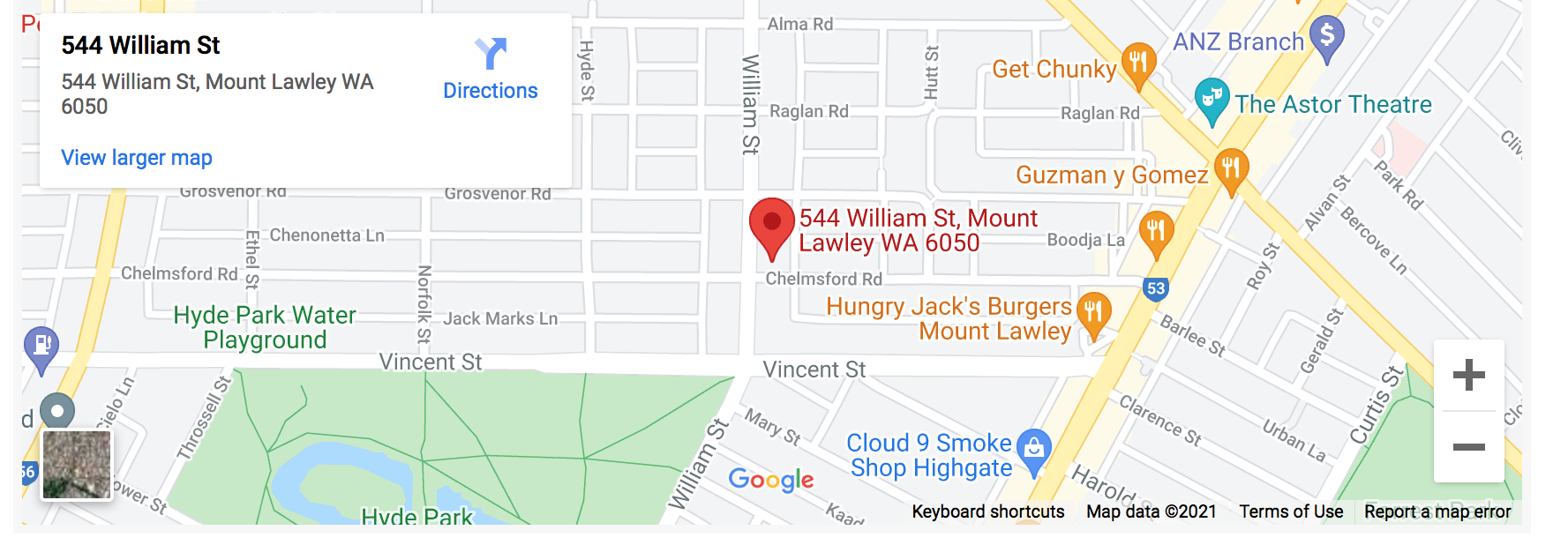 Please contact Angela Ranallo  Mob: 0404470042 or angelaran@bigpond.com“Double Listening Narrative Re-authoring Practice” When: Friday 29 April 2022Time: 9.30am – 4.30pmLocation: Conference Room- 544 William Street Mount LawleyCost: $295 including GST$265 for AAFT members and/or traineesMorning and afternoon tea/coffee will be providedVenue is close to cafes for lunch convenience REGISTRATION: Name: ____________________________________________________________________________________Email: ________________________________________Phone: ______________________________________Postal Address: _________________________________Mobile: _____________________________________Work (context/ interests): _____________________________________________________________________Agency Payment: ____________________________________________________________________________Email: ___________________________ Phone _______________________PAYMENT: Direct Debit or Credit Card facilities must be made on registrationPlease pay direct to:  Angela Ranallo    BSB  037-143 A/c 85-2808Cancellation Policy Cancellation up to 1 week prior to commencing will incur an administration fee of $70. If you cancel your place with less than 1 week, refund will be made only under exceptional circumstances. Please note the workshop may be cancelled or rescheduled due to circumstances beyond the control of Angela Ranallo, in which case the fees will be fully refunded. 